Mental Wellness Under Quaratine Academy Course – Smart Card 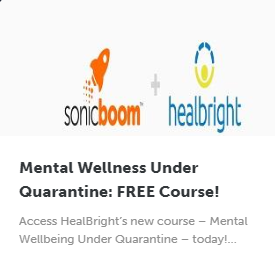 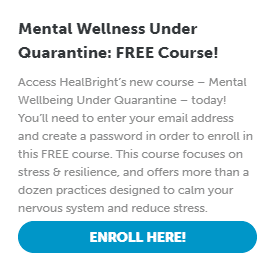 